UVODObrazložiti odabir linije koja će se u radu analiziratiZnačenje održavanja predmetne linije za opsluživanje i logistiku uže i šire gravitacijske zone/područjaPRIJEVOZNIČKA TVRTKAAnaliza prijevoznika; razlog nastanka, razvoj, i današnji udio u tržištu, vizija i ciljevi poduzeća, vlasnički udio...ANALIZA PROMATRANE LINIJEOpis trase linije Razlog uvođenja (nastanka) linijeProstorni razmještaj prekrcajnih postaja - situacija u prostoruKarakteristike (opis i grafički prikaz) i klasifikacija linije(prema teritoriju na kojemu prometuje: gradska, prigradska, međugradska)ANALIZA PUTNIKA /TERETA I KAPACITETA PROMATRANE LINIJE Mjesto, datum i vrijeme obavljanja promatranja Trajanje vožnjeTablični prikaz iskorištenja kapciteta promatrane linije smjer A-B (primjer u nastavku)Grafički prikaz ulazka i izlaska putnika po stanicama promatrane linije (smjer A-B)Tablični prikaz iskorištenja kapciteta promatrane linije Smjer B-AGrafički prikaz ulazka i izlaska putnika po stanicama promatrane linije (smjer B-A)NUMERIČKI POKAZATELJI EKSPLOATACIJE ZAKLJUČAKZaključci iz prethodno obavljenog promatranja i analize linijePrijedlozi racionalizacije promatrane linijePromjene jednog ili više elemenata iz prethodno zapaženih čimbenika u analiziElaboracija seminarskog rada analize putničke linijePrikaz itinerera (voznog reda) promatrane linije - aktualno stanje i dijagram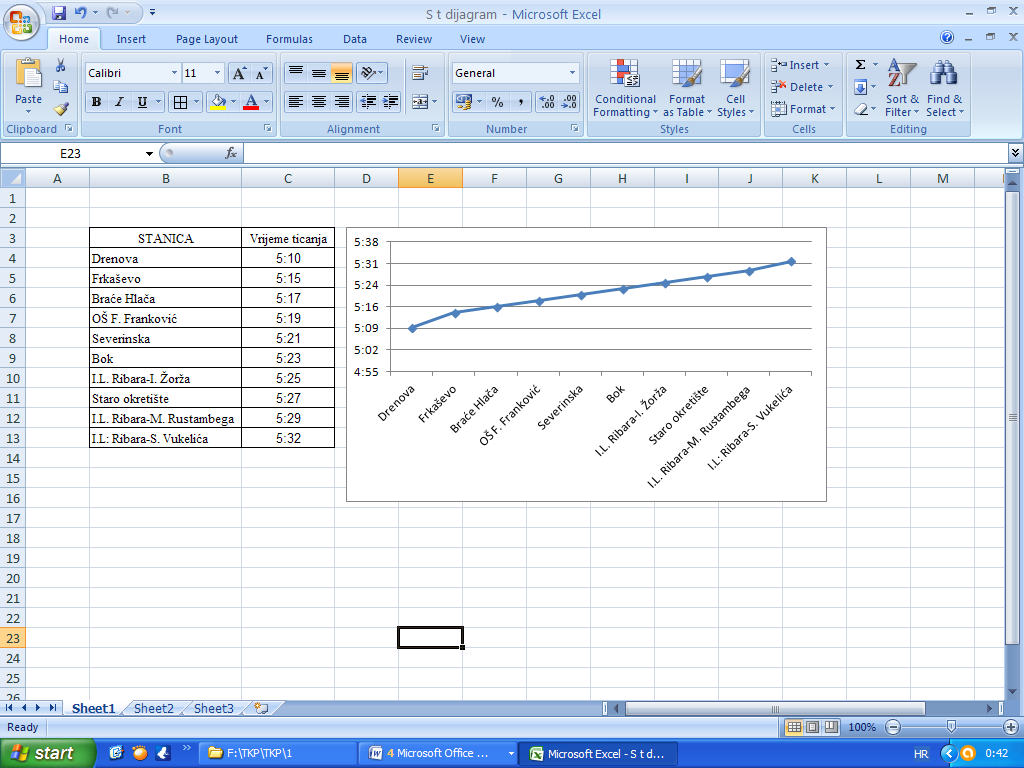 Kolegij:Tehnologija kopnenog prometa - vježbeZadatak studenata:Izrada analize prometne linije koristeći se osobnim promatranjem i/ili prikupljanjem podataka na terenuOblik prezentacije obavljenog zadatka:U pisanom obliku - seminar u Word dokumentu,Obrazloženje:Odabrati postojeću liniju na nekom području od državnog, županijskog ili lokalnog značaja (npr. putnička linija Rijeka - Zagreb, gradska linija 7, Rijeka...) i obraditi je prema sljedećoj strukturi:STANICAULAZEIZLAZEUKUPNOKOEF. POPUNJENOSTIKOEF. IZMJENJIVOSTI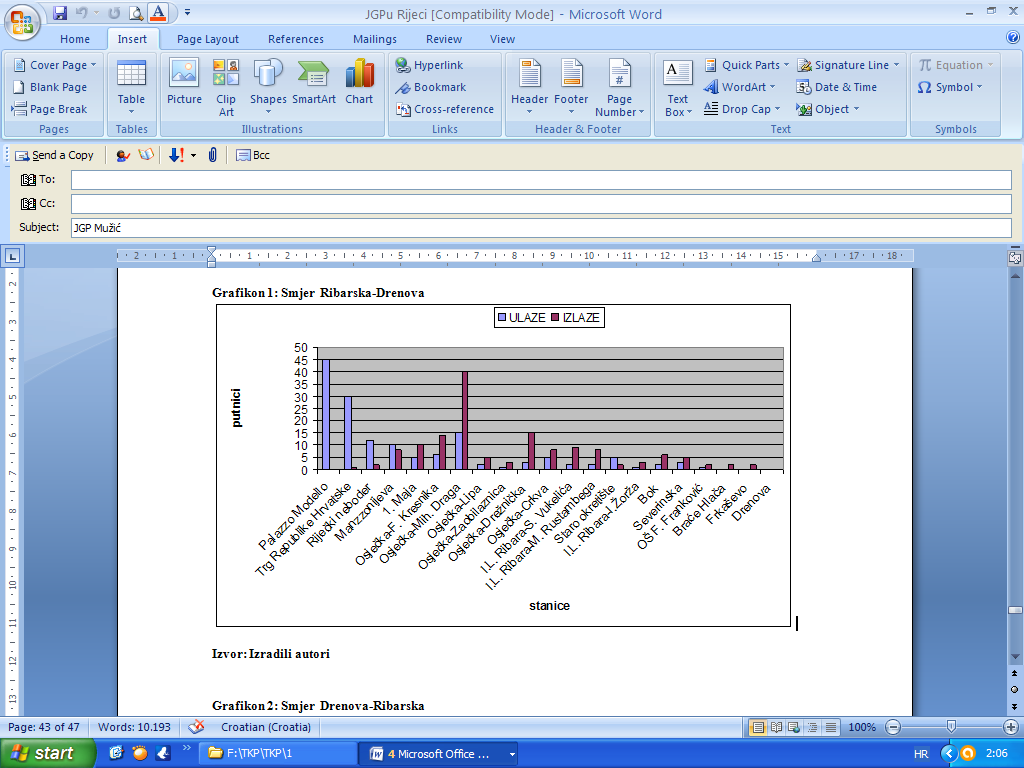 Drenova1010,01091Frkaševo4050,05490,8 Braće Hlača2070,07690,2857OŠ F. Franković101160,17580,6875PutniciBroj mjesta u autobusu (sjedećih i stajaćih ukoliko ih ima) Koeficijent popunjenosti = ∑ putnika u autobusu / kapacitet(Koeficijent popunjenosti prikazuje omjer trenutnog broja putnika u autobusu i njegovog kapaciteta  na svakom pojedinom stajalištu.)Koeficijent izmjenjivosti = ∑ putnika koji ulaze/izlaze  /  broj putnika u busu        ili (Koeficijent izmjenjivosti prikazuje omjer broja putnika koji ulaze i trenutnog broja putnika u autobusu zbrojenog sa omjerom broja putnika koji izlaze i trenutnog broja putnika u autobusu na svakom pojedinom stajalištu.)∑ svih putnika (max broj putnika u smjeru A-B + max broj putnika u smjeru B-A) ili Suma svih putnika:Smjer A-B:Smjer B-A:Ukupan broj putnika:Srednji broj putnika = ∑ svih putnika / broj postaja         ili    